Domov pro seniory Kociánka,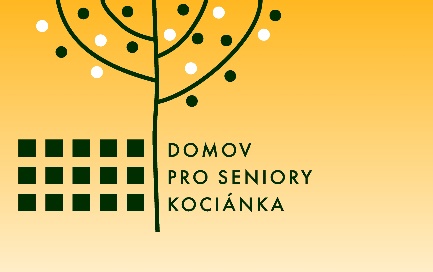 příspěvková organizace,Kociánka 1/8, 612 00, BrnoIČ: 70887284OBJEDNÁVKAZe dne:	28. 5. 2018		Termín realizace : červen-červenec 2018					Plátce DPH:    NE	ODBĚRATEL:										Domov pro seniory Kociánka,								příspěvková organizace,						Kociánka 1/8, 612 00, BrnoIČ: 70887284	DODAVATEL:							Název: Floormat, s.r.o.Adresa: Jilmoví 7, 592 61 DoubravníkIČ: 26968321DIČ: CZ26968321					Text objednávky:V rámci akce „Obnova a modernizace prádelny“ u Vás objednáváme úpravu fundamentů stávajícího prádelenského vybavení včetně přípravy pro napojení stávajících a budoucích prádelenských strojů (napojení vody, elektřiny, odpadů). Součástí objednávky je také demontáž a montáž stávajícího prádelenského vybavení do nových pozic. Předpokládaná cena 139 tis. Kč bez DPH. Místo realizace: Domov pro seniory Kociánka, příspěvková organizace, Kociánka 1/8, 612 00 BrnoAkceptace objednávky dodavatelem:										